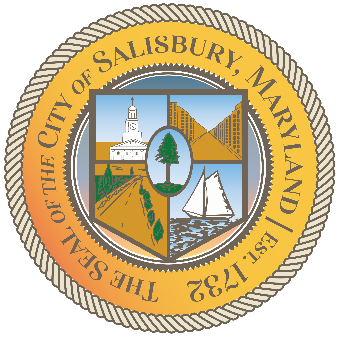 CITY OF SALISBURYHUMAN RIGHTS ADVISORY COMMITTEE MEETING AGENDA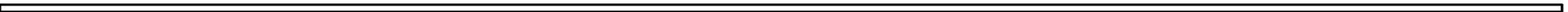 MEETING LINK— TBDOpening meeting with a moment of silence Item I		Call to Order – Introductions and welcome                  06:05 – 06:10Item II		Approval of October Meeting Minutes                          06:10 – 06:15Item III             Current works for discussion                                            06:15 – 06:45Results of HRAC Officer electionsOpen to All Campaign - proposalItem IV 	Open public forum and current events                           06:45 – untilZakera Banks – Former Intern at Salisbury Mayor’s OfficePresentation on RedliningItem V	AnnouncementsItem VI             Schedule next meeting and adjournNovember 11th, 20216:00 p.m.Government Office Building Virtual Meeting